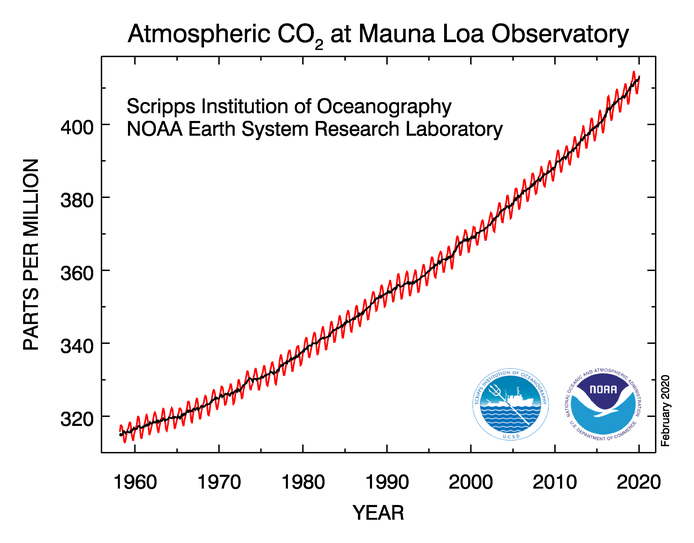 U.S. Department of Commerce  - National Oceanic & Atmospheric AdministrationEarth System Research Laboratory - Global Monitoring Divisionhttps://www.esrl.noaa.gov/gmd/ccgg/trends/ Global Land Ocean Temperature Index(For Same Period)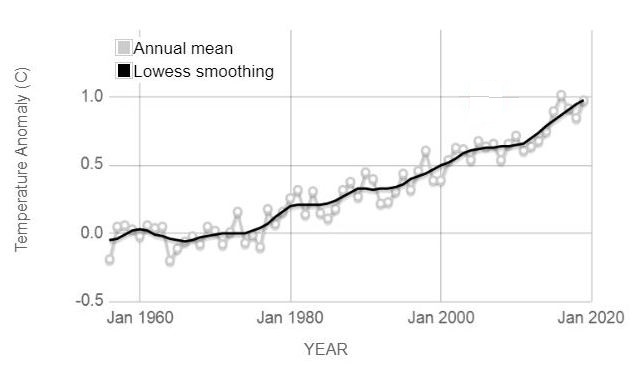 Data Source: NASA’s Goddard Institute for Space Studieshttps://climate.nasa.gov/vital-signs/global-temperature/STOP CARBON POLLUTIONSTOP CLIMATE CHANGE